ΕΝΤΥΠΟ ΟΙΚΟΝΟΜΙΚΗΣ ΠΡΟΣΦΟΡΑΣΤης επιχείρησης ή κοινοπραξίας επιχειρήσεων…………………………………………………………………..…………………………………………………………………………………………………………………………………………….……………………………… με έδρα στην……………….…………………….………………   οδός ………………………………………….………………………………………………………………. αριθμ……………….Τ.Κ. …………………… Τηλ.: …………………..……………….. Fax : …………………… email:…………….………..Αφού έλαβα γνώση της Διακήρυξης του διαγωνισμού υποβάλλω την παρούσα προσφορά. Δηλώνω ότι αποδέχομαι πλήρως και χωρίς επιφύλαξη όλα τα ανωτέρω και αναλαμβάνω την προμήθεια των κάτωθι ειδών, με τις ακόλουθες τιμές / ποσοστά έκπτωσης κατά περίπτωση:Τα προσφερόμενα καύσιμα είναι από την εταιρεία : …………………………………………………………………………………  _____________ , ___/____/_____(Τόπος , ημερομηνία)Ο Προσφέρων(υπογραφή – σφραγίδα)1 Σημειώνεται ότι το προσφερόμενο ποσοστό έκπτωσης δεν θα είναι επί των ενδεικτικών τιμών μελέτης, αλλά επί της μέσης τιμής λιανικής πώλησης του κάθε είδους καυσίμου, όπως αυτές προσδιορίζονται από τον αρμόδιο φορέα για το Νομό Λασιθίου (τμήμα εμπορίου) σύμφωνα με την κείμενη νομοθεσία για την προμήθεια των υγρών καυσίμων.  Το  ποσοστό  έκπτωσης  που  θα  προσφερθεί  θα  είναι  το  ίδιο  για  την  απλή  αμόλυβδη  βενζίνη,  το  πετρέλαιο κίνησης και το πετρέλαιο θέρμανσης.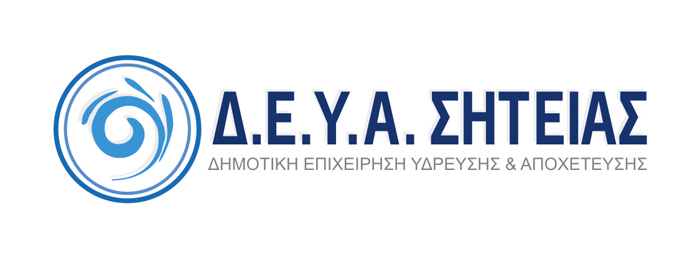             ΠΡΟΜΗΘΕΙΑ:                   ΠΡΟΫΠ.:          ΧΡΗΜΑΤΟΔΟΤΗΣΗ: ΥΓΡΩΝ ΚΑΥΣΙΜΩΝ ΚΙΝΗΣΗΣ & ΘΕΡΜΑΝΣΗΣ ΚΑΙ ΕΛΑΙΟΛΙΠΑΝΤΙΚΩΝ ΕΙΔΩΝ ΓΙΑ ΤΙΣ ΑΝΑΓΚΕΣ ΤΗΣ Δ.Ε.Υ.Α. ΣΗΤΕΙΑΣ60.000,00 €  με Φ.Π.Α.24%ΙΔΙΟΙ ΠΟΡΟΙ ΔΕΥΑΣ Α/ΑΟΜΑΔΑΠΟΣΟΣΤΟ ΕΚΠΤΩΣΗΣ1ΠΟΣΟΣΤΟ ΕΚΠΤΩΣΗΣ1Α/ΑΟΜΑΔΑΑΡΙΘΜΗΤΙΚΩΣΟΛΟΓΡΑΦΩΣ1ΒΕΝΖΙΝΗ ΑΠΛΗ ΑΜΟΛΥΒΔΗ2ΠΕΤΡΕΛΑΙΟ ΚΙΝΗΣΗΣ3ΠΕΤΡΕΛΑΙΟ ΘΕΡΜΑΝΣΗΣ